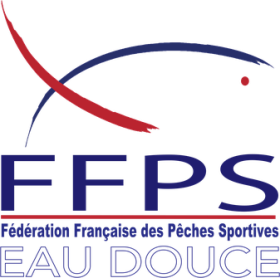 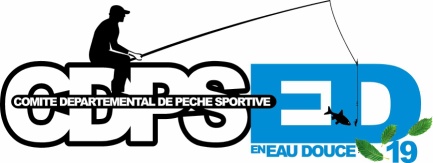 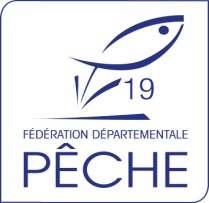 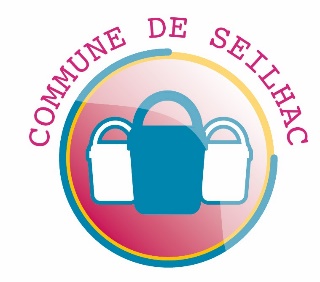 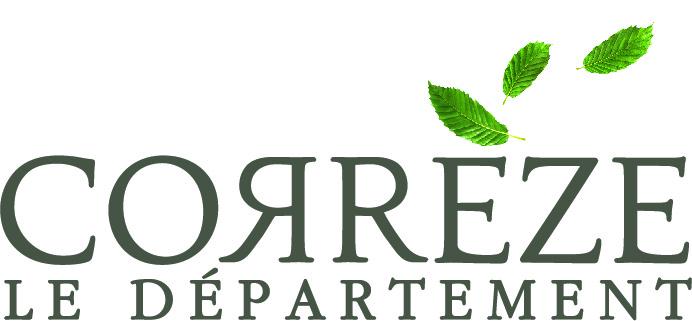 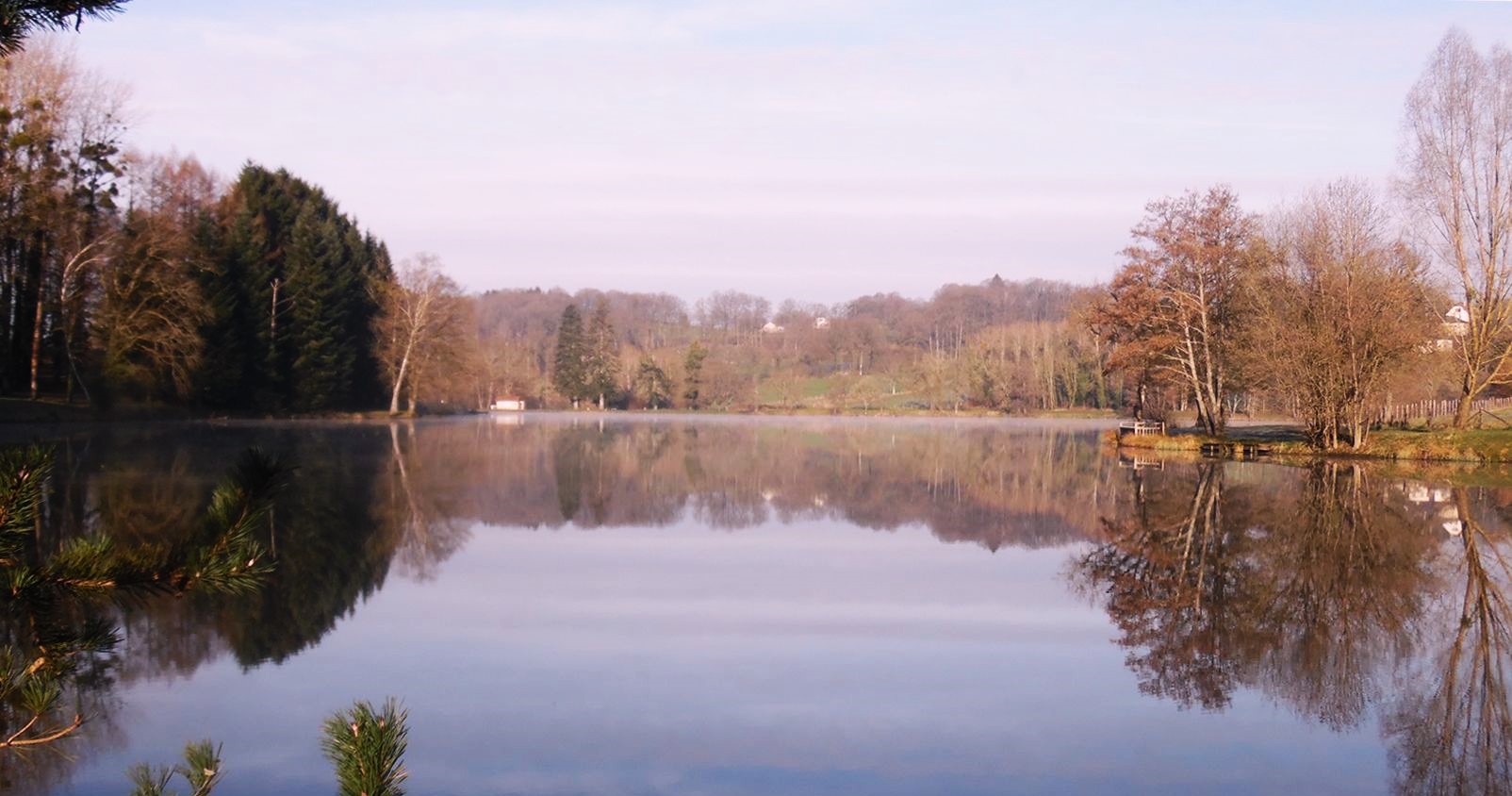 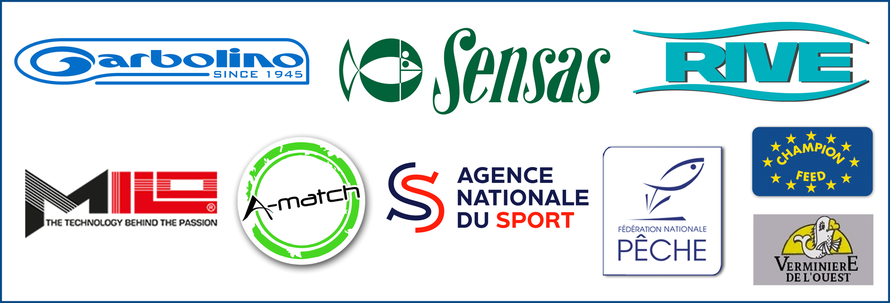 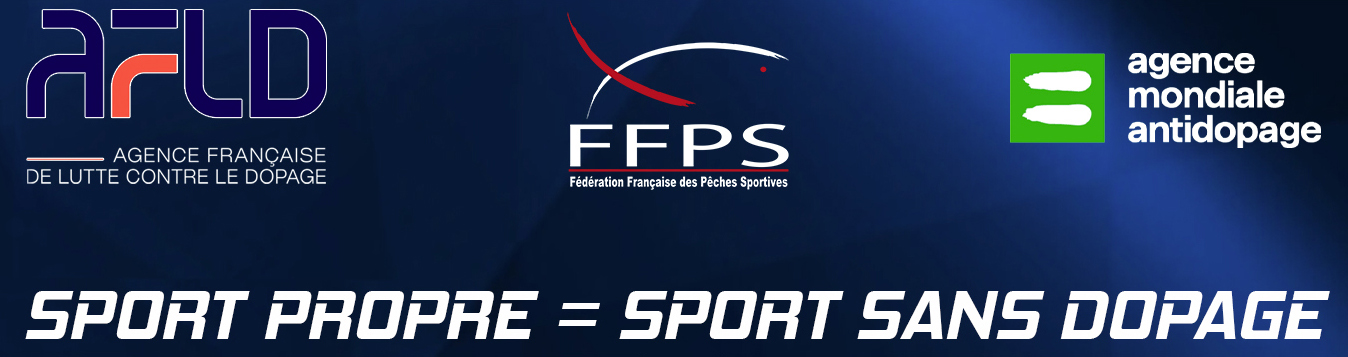 Mots d’accueil  Mr le maire de Seilhac Une compétition de cette ampleur pour une commune comme la nôtre, ne peut que nous satisfaire. L'étang neuf de Seilhac, un pôle d'attraction piscicole, est connu et reconnu de tous les amoureux de la pêche sur plan d'eau. Nous soutenons et nous accompagnons avec grand plaisir nos amis du comité départemental des pêches sportives de la Corrèze pour l'organisation de cette manifestation. Bonne pêche à tousGéraudie marc  Président de la fédération de pêche de la CorrèzeLa Fédération de pêche 19 se félicite et encourage le comité départementale des pêches sportives en eau douce pour l’organisation du championnat  de  première division régionale master. Des 21 22 et 23 juillet L’activité pêche est forte avec ses 15000 pêcheurs Corréziens. Plus que jamais la Fédération de pêche soutiendra le comité départementale des pêches sportives et merci aussi pour les actions faites auprès des jeunes.  Vous souhaitant à tous un bon séjourChabrillanges Patrick Président de la commission eau douce du CDPS 19 Le comité départemental de la Corrèze et moi-même sommes heureux de vous accueillir pour ce championnat régional première division master après avoir accueilli en 2019 et en 2022 vos collègues vétérans ; Nous nous sommes positionnés cette année sur l’organisation  de la catégorie masterIl y a un mois sur le même parcours que vous allez affronter se tenait une 2 division nationale master et vétérans Certains d’entre vous étaient d’ ailleurs  déjà parmi nous et ont tellement apprécié notre accueil qu’ils ont décidé de revenir J’espère que le poisson répondra présent pour  votre plus grand plaisirJe vous souhaite à tous le meilleur pour ce championnat et bien sûr que le meilleur gagne   Capitaine FrédéricInfos SITE et SECTEURS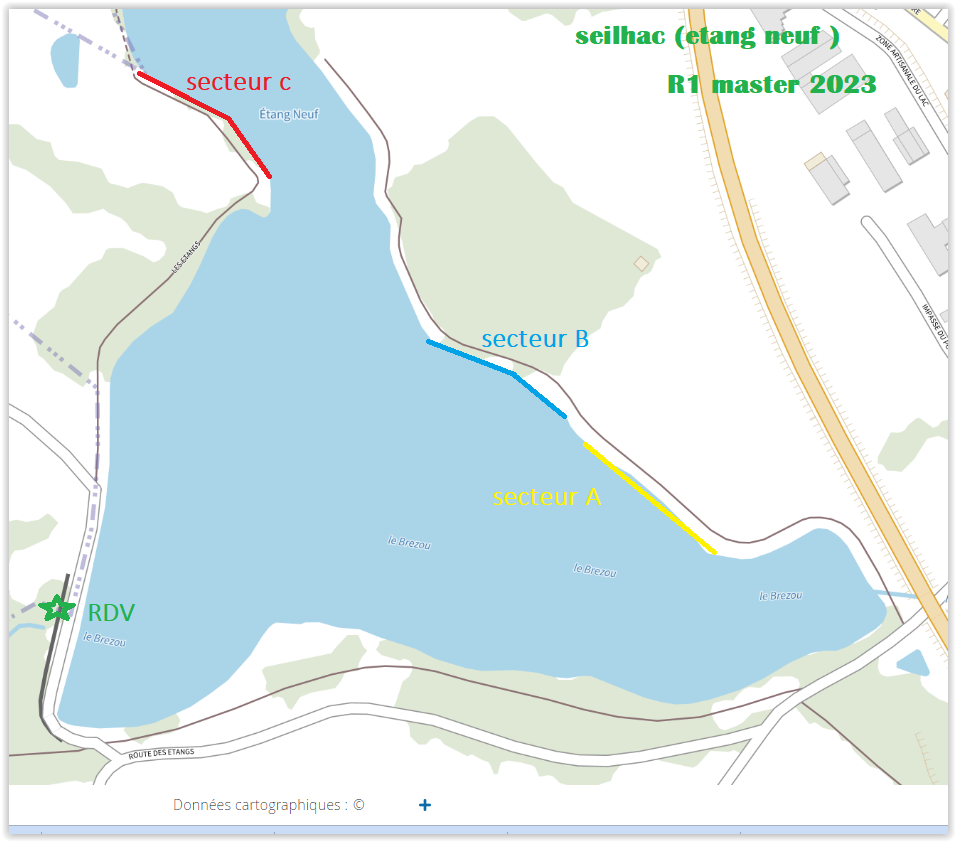 L’organisation  se réserve le droit de la modification des secteurs en fonction du nombre de participantsConformément à la décision validée lors de la réunion des Présidents de CR et de Cd eauDouce le 23 février 2019 à Bourges, chaque participant à un championnat individuel doitS’acquitter d’une cotisation de 7 euros.La totalité du montant encaissé sera conservé par le CD organisateur pour couvrir les fraisDe l’organisation de l’épreuveLIMITATIONSHORAIRESPoint de rendez-vous : cabane sur la digue    GPS : 45.368306,1.69226Informations diversesRèglement particulier :Prévoir 2 bourriches (poisson chats), bottes ou cuissarde pour alignement de certaines places Départ dans l’ordre des places  Camping-car interdit autour du plan d’eau pour faciliter la circulation Carte à la journée obligatoire pour les entraînements les 2 boulangerie de la commune les vendentBuvette, restauration et logementPour le midi le CDPS ed 19 propose sur place buvette et restaurationPour une meilleure organisation une commande préalable serait sympa   06 81 36 87 24Formule : 2 sandwichs+ 1 boisson  6 euros Sandwich : pâté, jambon blanc ou  brie 2€50Boissons : bière, coca, perrier, oasis, panaché 2€Boissons : café,  chocolat, petite bouteille d’eau 1€Poissons dominantsRotengles, gardons, tanches, plaquettes & brèmes, carpeaux et poisson chats AnguilleInterditeBrochet60cmsSandre50cmsTruite25cmsProfondeurVitesse du courantAccès voiture Secteur A 1.5à 3 mètres Nul si pas de vent OuiSecteur B1.5à 3 mètresNul si pas de vent OuiSecteur C1 à 2 mètres Nul si pas de vent OuiMaximumParticularitésCannes11.50mMoulinet autorisé 8m maximumAmorce17 litre maximumTerre comprise Esches totales2 litres maximumY compris les pointes Fouillis ½  litres  maximumDont ¼ litres maximum de vers de vase Vers de terre½ litres maximumNon coupésManche1Manche2Manche3Rendez-vous 9h009h307h00Tirage au sort9h4510h157h30Départ sur les postes 10h3010h457h45Entré dans les box 10h4511h 008h00Début des contrôles *12h1512h159h15Amorçage13h2013h2010h20Début de la manche13h3013h3010h305 minutes17h2517h2514h25Fin de la manche17h3017h3014h30Palmarès16h00Responsable de l’épreuveCAPITAINE Frédéric 06 81 36 87 24Fredmenuiserie19@orange.frRenseignementsCAPITAINE Frédéric 06 81 36 87 24Fredmenuiserie19@orange.frForfait  Auriault Phillipe07 81 81 78 74philippe.auriault0499@orange.fr